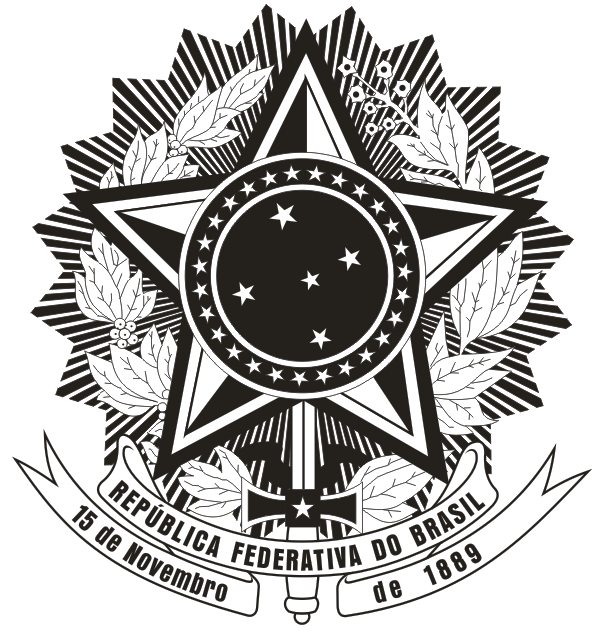 COMANDO DA AERONÁUTICACOMANDO GERAL DO PESSOALSERVIÇO DE RECRUTAMENTO E PREPARO DE PESSOAL DA AERONÁUTICA DE BRASÍLIAPROCESSO SELETIVO PARA O COLÉGIO MILITAR DE BRASÍLIA – ANO LETIVO 2024DECLARAÇÃO DE NÃO DESLIGAMENTO POR MOTIVOS DISCIPLINARES		Eu, NOME COMPLETO POSTO/GRAD DO RLR/RLC, carteira de identidade nº NÚMERO, expedida pelo (a) ÓRGÃO EXPEDIDOR e CPF nº NÚMERO, atesto para os devidos fins, perante o Comando da Aeronáutica e o Sistema Colégio Militar do Brasil, que o Candidato NOME DO CANDIDATO não foi desligado de qualquer Colégio Militar por motivos disciplinares.Local, data.NOME COMPLETO Posto/Grad